2.pielikumsTIRGUS IZPĒTEpublisko iepirkumu likumā nereglamentētajam iepirkumam„Mācību līdzekļu piegāde Daugavpils pilsētas13.pirmsskolas izglītības iestādes vajadzībām”Iepirkuma identifikācijas Nr. D13.PII2022/1TEHNISKĀ SPECIFIKĀCIJAVadītāja                                                          Jeļena Kalmikova                                                                  Z.v.I Mācību literatūraI Mācību literatūraI Mācību literatūraI Mācību literatūraI Mācību literatūraCena ar PVNNr.p.k.IzdevniecībaAutorsAutorsGrāmatas nosaukumsZvaigzne ABCMauri KunnassMauri KunnassZiemassvētku vecītisZvaigzne ABCLaura MortensenaLaura MortensenaMācies angļu valodu! Mana pirmā burtnīcaZvaigzne ABCIveta Ikale, Indra PutreIveta Ikale, Indra PutreSaliekamā ābeceZvaigzne ABCSaliekamā ābece. Attīstošs mācību palīglīdzeklisZvaigzne ABCNekārtības rūķītis ceļo droši. UzdevumiZvaigzne ABCNekārtības rūķītis saudzē dabu. UzdevumiZvaigzne ABCPretstati. Mācies ar brīnumkartītēm. 30 kartītes ar vārdiem un attēliemZvaigzne ABCIndra PutreIndra PutreTreniņburtnīca bez līnijām. 4 gadiZvaigzne ABCIndra PutreIndra PutreTreniņburtnīca bez līnijām. 4-5 gadiZvaigzne ABCIndra PutreIndra PutreTreniņburtnīca bez līnijām. 5-6 gadiZvaigzne ABCIndra PutreIndra PutreRakstīšanas vingrinājumi. Treniņburtnīca. 5 gadiZvaigzne ABCIndra PutreIndra PutreBurti un vārdi. Treniņburtnīca. 6 gadi.Zvaigzne ABCIndra PutreIndra PutreSaskaitīšana un atņemšana. Treniņburtnīca (6-7 gadi)Zvaigzne ABCInese EglīteInese EglīteTIP TOP. 6 gadi. Latviešu valoda mazākumtautību bērniem (Darba kartes)Zvaigzne ABCDarbnīcā. Interaktīvais plakātsZvaigzne ABCApģērbs. Interaktīvais plakātsZvaigzne ABCVirtuvē. Interaktīvais plakātsZvaigzne ABCInese AuziņaInese AuziņaZiemassvētku brīnumi. Stāsti un dzejoļi visai ģimenei.Zvaigzne ABCEs mācos runāt. 100 vārdi.Zvaigzne ABCVārdi. Mana pirmā bibliotēka (kastē-somiņā 8 grāmatiņas)Zvaigzne ABCMājās. 101 vārdsZvaigzne ABCDzīvnieki. 101 vārdsZvaigzne ABCAtver lodziņus! 101 vārdsZvaigzne ABCMana pasaule. 101 vārdsZvaigzne ABCNatālija ČubaNatālija ČubaPlaukstiņas (1-3 gadi)Zvaigzne ABCVai pazīsti? KrāsasZvaigzne ABCPasaciņas par dzīvniekiemZvaigzne ABCEs dodos dzīvē. Bērna pirmā pieredzeZvaigzne ABCPieklājības ābecīte. Bilžu grāmata mazajiemZvaigzne ABCTobis iepazīst figūrasZvaigzne ABCTobis mācās skaitītZvaigzne ABCTobis atklāj pretstatuZvaigzne ABCTonijs RossTonijs RossEs negribu mazgāt rokas!Zvaigzne ABCKas notiek dārzā?Zvaigzne ABCMans veikals. Pirmās zināšanas (3-5 gadi)Zvaigzne ABCĶipara akadēmija. Darbošanās un uzdevumu grāmatiņas (3+ gadi)Zvaigzne ABCTracis. 7 skaņu pogasZvaigzne ABCNāc ciemoties laukos! 35 interesanti fakti, 22 skaņasZvaigzne ABCNāc ciemoties mežā! 35 interesanti fakti, 22 skaņasZvaigzne ABCPelēns muzikants. Skanīgās pasakasZvaigzne ABCZvēriņu balsisZvaigzne ABCLabās mašīnas. Runājošā grāmatiņaZvaigzne ABCAtmiņas spēle. Memo MājdzīvniekiZvaigzne ABCAtmiņas spēle. Memo AutoZvaigzne ABCSpēle TornisZvaigzne ABCZīlēnu skolaZīlēnu skolaNaudas zīmes. Eiro un centiZvaigzne ABCLielā grāmata mazajiemPētergailisGunita GrīnvaldeGunita GrīnvaldeKas ir Ziemassvētki?RaKaSarmīte VeitnereSarmīte VeitnereSkani, skani patskanīti ( ar pielikumu)RaKaBaiba BriceBaiba BricePirmsskolas mūzikas skolotāja rokasgrāmata 3.vecumposmsRaKaEva KozlinskaIeva FinkaEva KozlinskaIeva FinkaTaka!RaKaDaiga KažeDaiga KažeIepazīstam Latviju kopā ar bērniemRaKaGunta GriģeGunta GriģeJautrie pirkstiņiII Rotaļlietas un materiāli rokdarbiemII Rotaļlietas un materiāli rokdarbiemII Rotaļlietas un materiāli rokdarbiemII Rotaļlietas un materiāli rokdarbiemII Rotaļlietas un materiāli rokdarbiemII Rotaļlietas un materiāli rokdarbiemRotaļlietasRotaļlietasRotaļlietasRotaļlietasRotaļlietasRotaļlietasLeļļu ratiņi Sēžamie Leļļu ratiņi Sēžamie 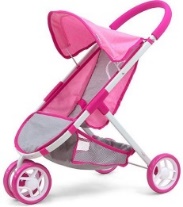 Garums	62 cmPlatums	38 cmAugstums	63 cmMateriāls	Metālu sakausējums, PoliestersAr mantu grozu	Lellēm līdz 50 cm. Metāla rāmis. Rotējoši priekšējie riteņi. Saliekami. Svars: 1.4 kgLelles galva ķemmēšanai un grimēšanai ar aksesuāriemLelles galva ķemmēšanai un grimēšanai ar aksesuāriem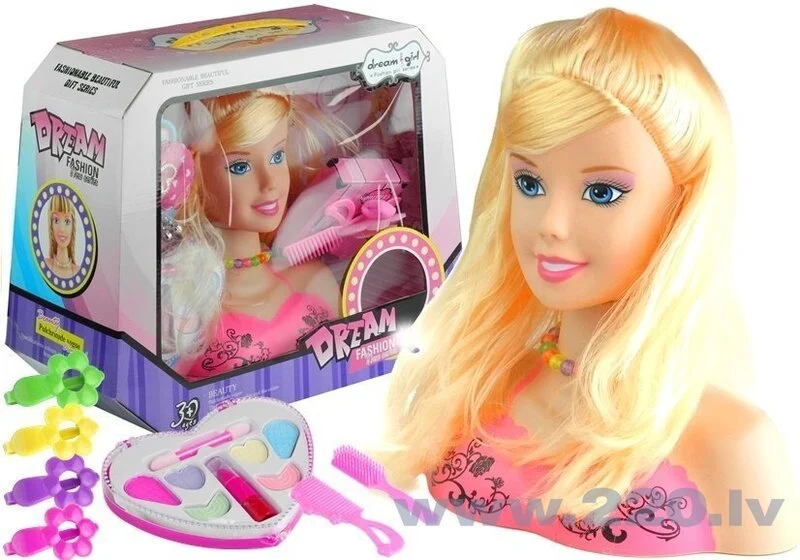 Komplektā ietilpst:lelles galva ķemmēšanai;rotājumi;dekoratīvā kosmētika.Izmēri: 38x29x14 cmLelle-zīdainis Lelle-zīdainis 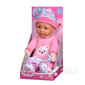 Lelle ar mīkstu ķermeni.Integrētas skaņas.Baterijas pievienotas.Lelles izmērs: 30 cm.Lelle Lelle 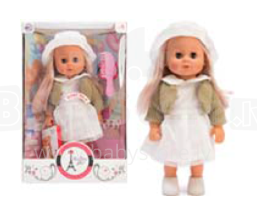 Lelles izmērs:31 cmLelle ar skaņas efektiemInteraktīva lelle ”Zīdainis”Interaktīva lelle ”Zīdainis”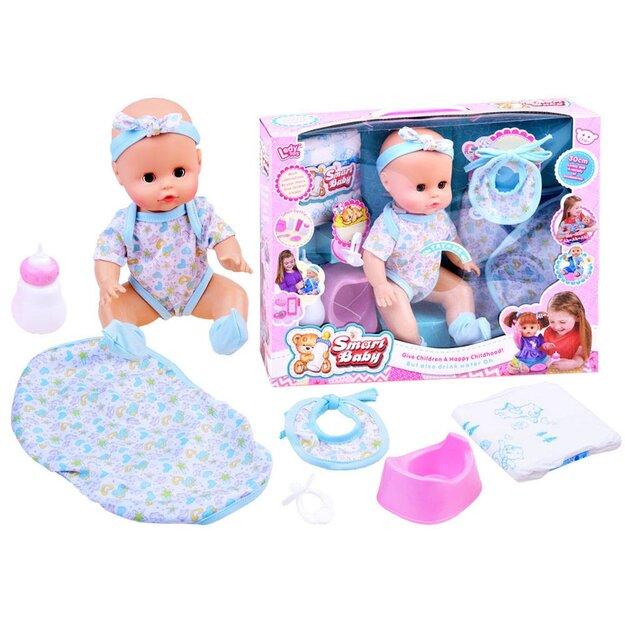 Lelles augstums ir aptuveni: 30 cm Interaktīvās / balss funkcijas:- Ēšanas skaņa- Raud- Smejas- Šķauda- Saka mamma / tētis- Dzirdamas mazuļa skaņasKomplektā ietilpst:- Lelle- Sega- Priekšautiņš- Pudelīte- Knupis- PodiņšBērnu lelle "baby kid"Bērnu lelle "baby kid"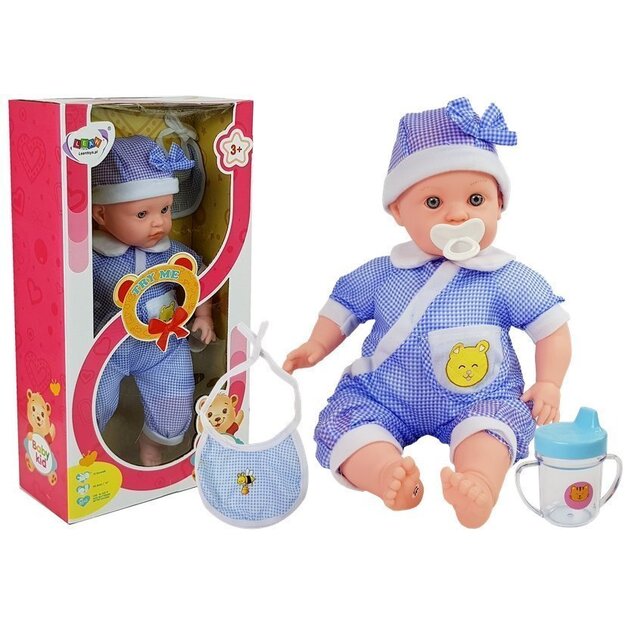 Izmēri: lelles augstums 45,8 cm Lelle izdot dažādas, bērnam raksturīgas skaņas.Komplektā ietilpst:- Lelle- Knupis- Pudele- PriekšautiņšLelle Lelle 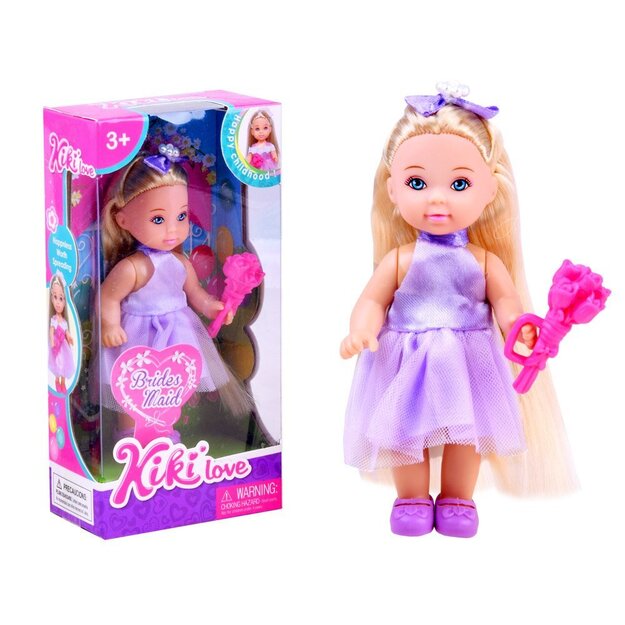 Lelles augums 12 cm.Lelles rokas un kājas ir kustīgas, un visa lelle ir izgatavota no plastmasas.Bērnu mehāniski svari Bērnu mehāniski svari 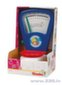 Izgatavots no izturīgas plastmasasAugstums ~25 cm8,49Bērnu virtuves komplektsBērnu virtuves komplekts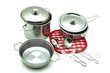 Kā īsts virtuves komplekts bērniem. Podi un instrumenti ar auduma paplāti ir piemēroti spēlēšanai gan mājās, gan ārpus tām. Katli neplīst un ir ārkārtīgi spēcīgi. 14.99Rotaļu putekļu sūcējs Rotaļu putekļu sūcējs 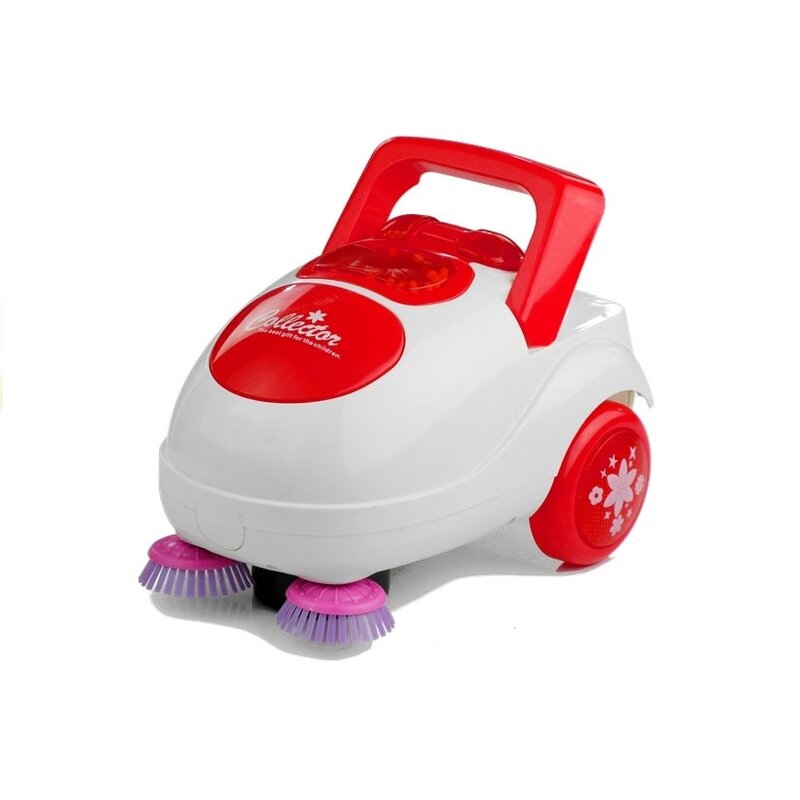 Putekļsūcēja izmēri: 17 x 12 x 10,5 cm Rotaļlietai ir skaņas un gaismas efekti.Spēļu gludeklis, sarkansSpēļu gludeklis, sarkans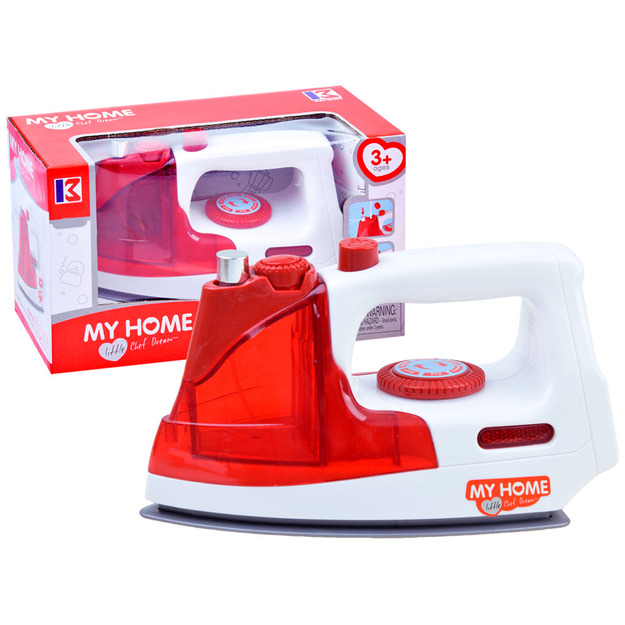 Izmēri: 20 x 9,5 x 12 cm Gludeklis spīd, rada trokšņus un tvaikus. Rotaļlietai ir ūdens tvertne, reālām gludekļa pogām atbilstošas pogas un temperatūras kontroles poga zem roktura.Mini dārzeņu un augļu komplektsMini dārzeņu un augļu komplekts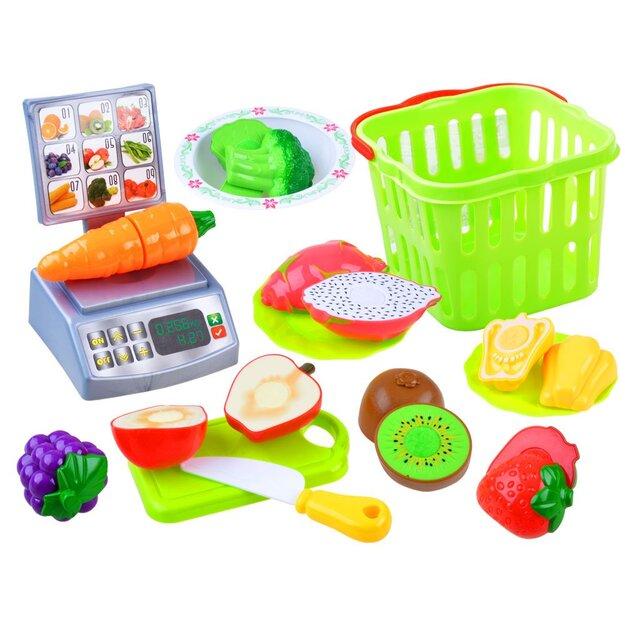 Komplekts ir izgatavots no plastmasas.Komplektā ietilpst:- 1 x groziņš- 1 x trauciņš- 2 x plāksnes- nazītis- virtuves dēlītis- 5 x augļi - 3 x dārzeņi- svariKases aparāts ar dažādiem piederumiem „cash register“Kases aparāts ar dažādiem piederumiem „cash register“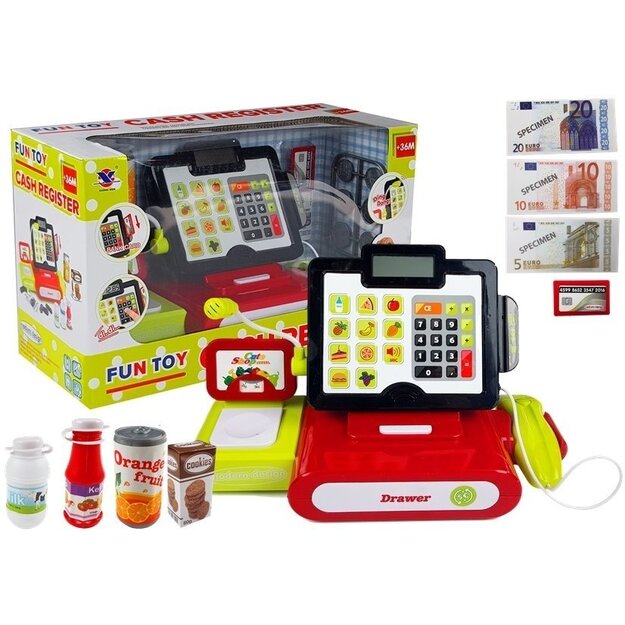 Izmēri: 34 cm x 19 cmIzvelkama atvilktne, izstrādājumu skeneris, īsts pīkstiens un displejs.Komplektā ietilpst:- kases aparāts ar svariem- pārtikas imitācijas: kečups, piens, apelsīnu sula, cepumi- produktu skeneris- monētas un banknotesInstrumentu komplekts ar ķiveriInstrumentu komplekts ar ķiveri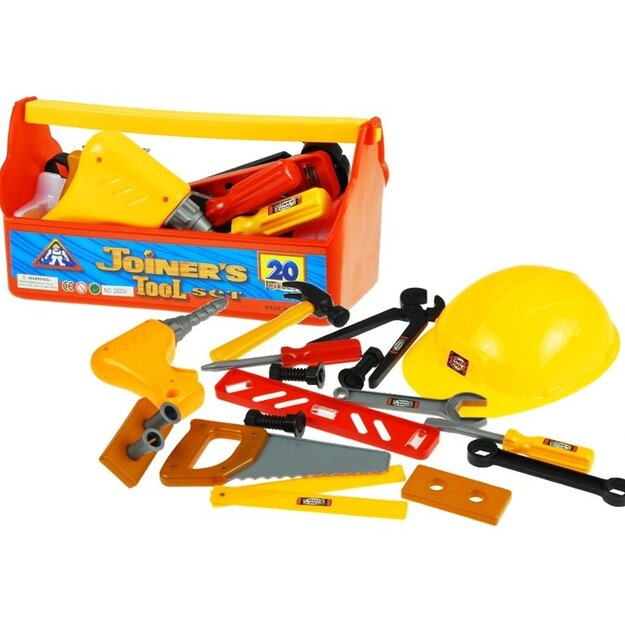 22 priekšmetu komplekts, kas ievietots ērtā kastē. Ķivere komplektā.Izmēri:- skrūves 5 cm- āmurs 14,5 x 8,5 cm- zāģis 19 x 8,5 cm- urbis 17 x 11,5 cmBezvadu karaoke mikrofons Bezvadu karaoke mikrofons 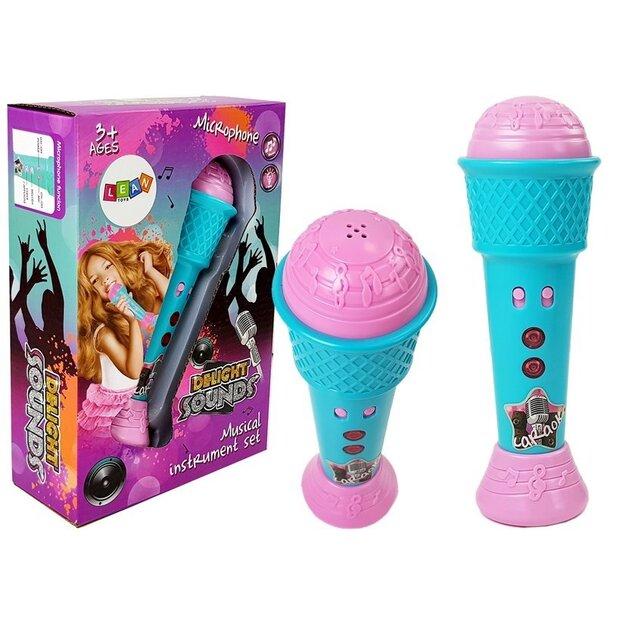 Mikrofona izmēri: 19 cm x 6 cm x 6 cm Tehniska informācija:- bezvadu mikrofons- skaļrunis- mirgo krāsainas gaismas diodesSniega piku veidotājs Sniega piku veidotājs 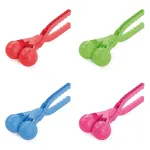 Platums 16 cm x garums 38 cm materiāls plastmasaBērnu sniega lāpsta Bērnu sniega lāpsta 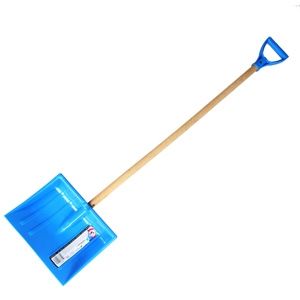 Materiāls: plastmasa / koksLāpstas apakšas izmēri: 27.5 x 21 cmKopējais garums: 87 cmBērnu ragavas Bērnu ragavas 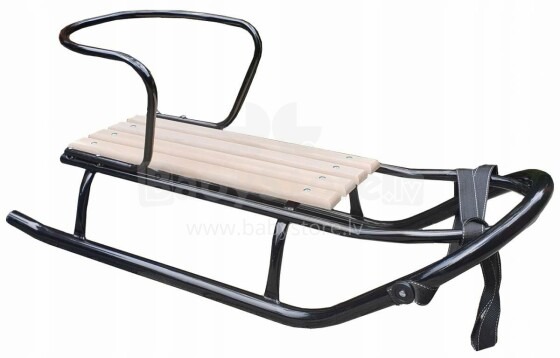 Metāla/koka ragavasAr atzveltniApstrādāts ar dabīgiem netoksiskiem materiāliem.Platums - 40 cmSēdeklis - 60x20 cmSietiņšSietiņš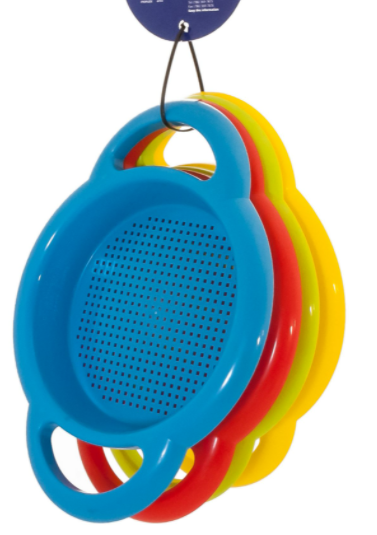 Izmērs: 18.5 cm Materiāls: izturīga plastmasa.Piemēroti kolektīvai lietošanai.Darts komplekts ar lipekļiem Darts komplekts ar lipekļiem 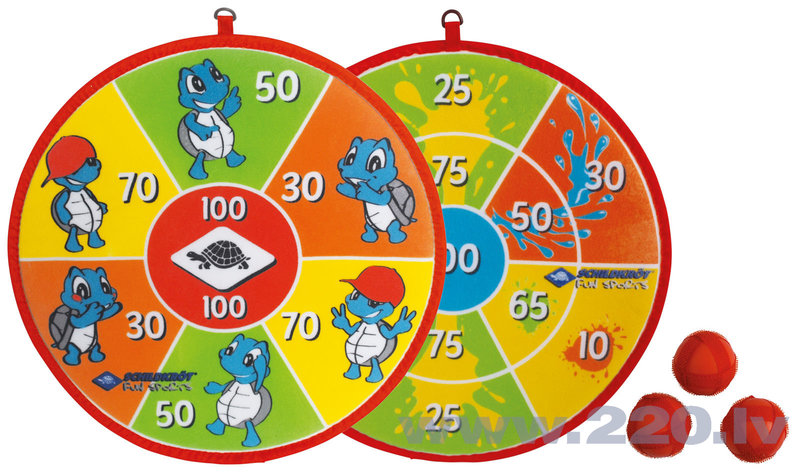 Komplekts sastāv no:Darts virsma (diametrs 38 cm) ar cilpu;6 bumbiņas (diametrs 4 cm) diviem spēlētājiem.Dārza ķerraDārza ķerra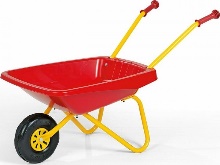 Gumijas rokturi
Ķerras kravnesība ir 15 kg.
Plastmasas iekraušanas kaste. Metāla rāmis.
Materiāls izturīgs pret laikapstākļiem un UV stariem
Izmēri: 77 L x 47 W x 37 H (cm)LejkannaLejkanna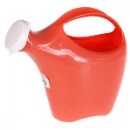 Materiāls: izturīga plastmasaTilpums: 1,5 LLejkannaLejkanna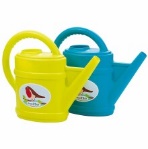 Materiāls: izturīga plastmasaTilpums: 3,5 LLejkannaLejkanna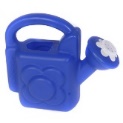 Materiāls: izturīga plastmasaTilpums: 2 LSpainisSpainis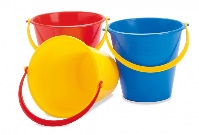 Materiāls: izturīga plastmasaIzmērs: augstums 16 x platums 16,5 cmSpainisSpainisMateriāls: izturīga plastmasaIzmērs: augstums 16 x platums 19 cmSpainisSpainisMateriāls: izturīga plastmasaIzmērs: augstums 20,5 x platums 17.5 cmTilpums 2LRotaļu lāpstiņaRotaļu lāpstiņa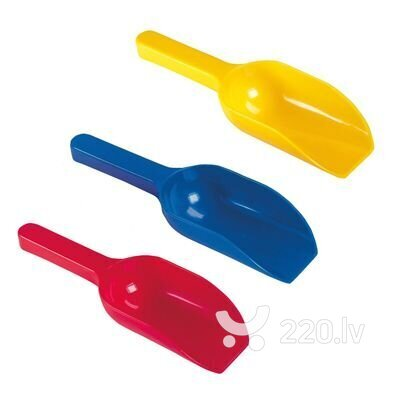 Materiāls: izturīga plastmasaIzmērs: 23 -24cm gara. Triecienizturīga, ar stingru kātuSmilšu grābeklisSmilšu grābeklis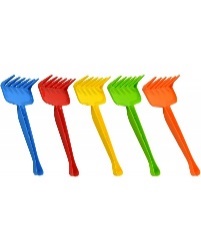 Materiāls: izturīga plastmasaGarums: 25 cmSmilšu formiņas “Burti”Smilšu formiņas “Burti”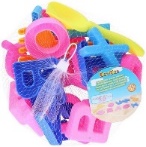 Materiāls: izturīga plastmasaIzmērs: ne mazāki kā 8-10 cmSmilšu formiņas“Dzīvnieki”Smilšu formiņas“Dzīvnieki”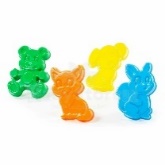 Materiāls: izturīga plastmasaKomplektā 4 gb. Piegādes izmērs 21x16Smilšu formiņas “Dārzeņi”Smilšu formiņas “Dārzeņi”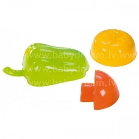 Materiāls: izturīga plastmasaIzmērs: ne mazāki kā 12 cmBērnu uzkopšanas komplektsBērnu uzkopšanas komplekts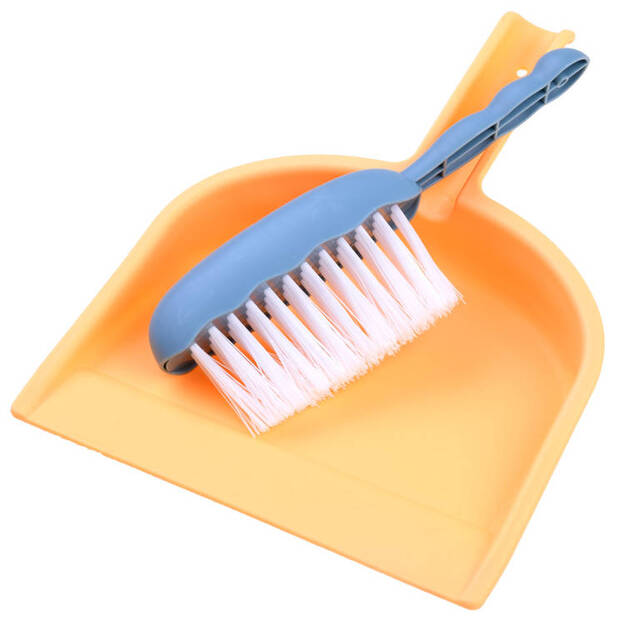 Komplektā ietilpst maza slota un šaupeleIzmēri:- slota 17,5 x 6 cm- šaupele 21 x 16 cmLapu grābeklis - bērnu Lapu grābeklis - bērnu 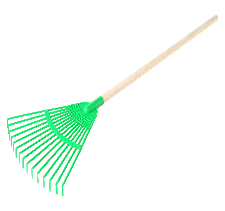 Grābeklītis ar plastmasas zariem un koka kātu. Zaru skaits- 15Izmērs:garums 0.73 cmplatums 0.20 cmdziļums 0.05 cmLapu skavu grābeklis Lapu skavu grābeklis 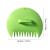 Materiāls: izturīga plastmasaIzmērs 36,5 x 31 смKomplektā 2 gbPincetesPincetes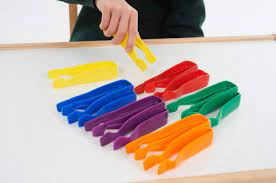 Materiāls: plastmasaIzmērs: 120mmSietiņšSietiņš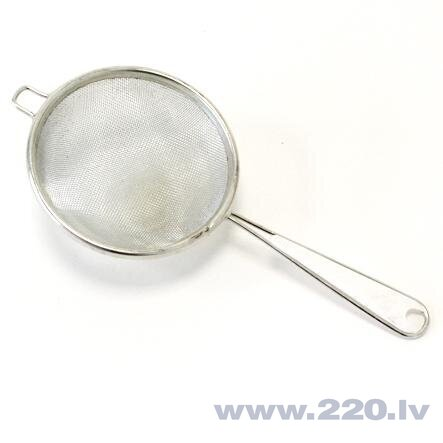 10 cm MetālsSietiņš Sietiņš 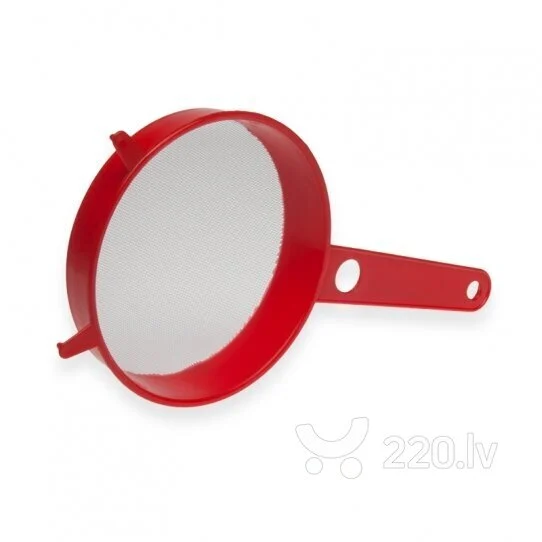 D16 cm PlastmasaMīklas/plastilīna tekstūru rullīšu komplektsMīklas/plastilīna tekstūru rullīšu komplekts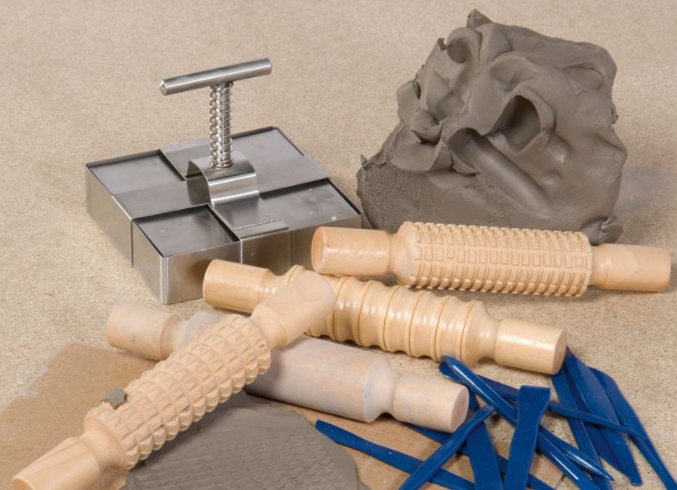 Komplektā ietilpst 4 rullīši.Izmērs: 21cmIzgatavots no lakota koka. Piemērots kolektīvai lietošanai gan lomu rotaļām, gan arī darbam ar plastilīnu.DambreteDambrete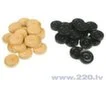 Materiāls – koks/ plastmasaIzmērs: 3.4 x 0.8 cmSpēle Jenga towerSpēle Jenga tower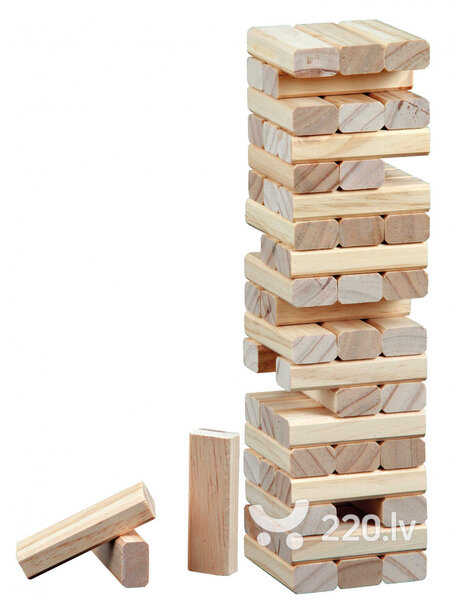 Materiāls: priedeSpēlētāju skaits: 2 - 6Kluči - puzle MājdzīvniekiKluči - puzle Mājdzīvnieki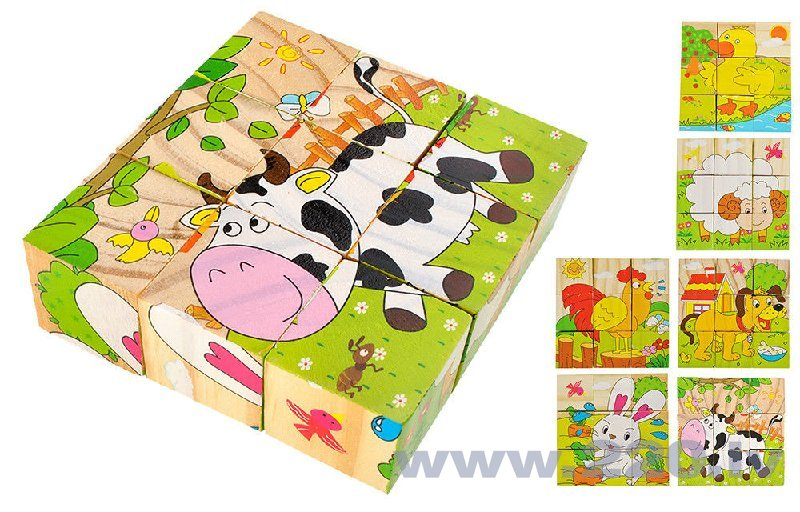 Viena klucīša izmērs: 3.4 x 3.4 cm. Sastāv no 9 klučiem. No  klučiem var salikt sešus attēlus ar dažādiem mājdzīvniekiem (govs, trusis, vista, suns, aita un cālis). Magnētiskā koka puzzleMagnētiskā koka puzzle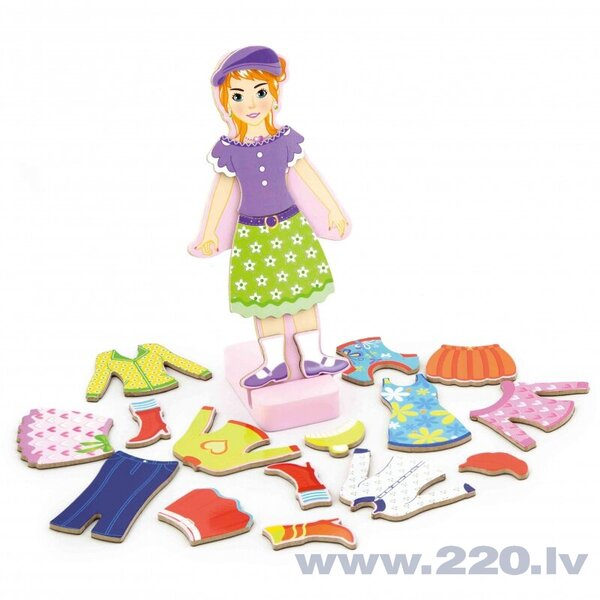 Komplektā ir 39 elementi, kurus var izmantot, lai izveidotu dažādas meiteņu tērpu versijas.Spēle domino ar dzīvnieku attēliemSpēle domino ar dzīvnieku attēliem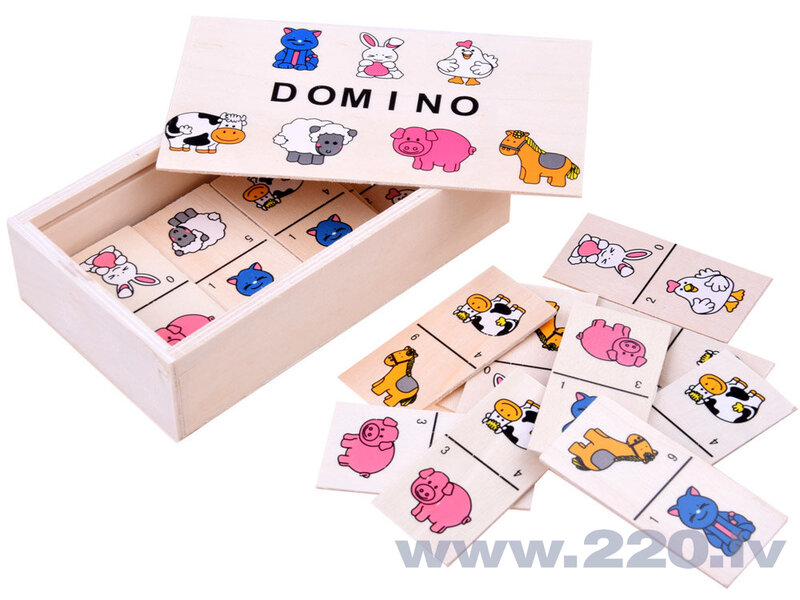 Izmēri:- 15,5 x 4 x 9 cm kastīte- 7,5 x 3,5 x 0,3 cm plāksneKomplektā ir koka kastīte, kurā ir 28 plāksnes ar dzīvnieku attēliem.Magnētiskais konstruktorsMagnētiskais konstruktors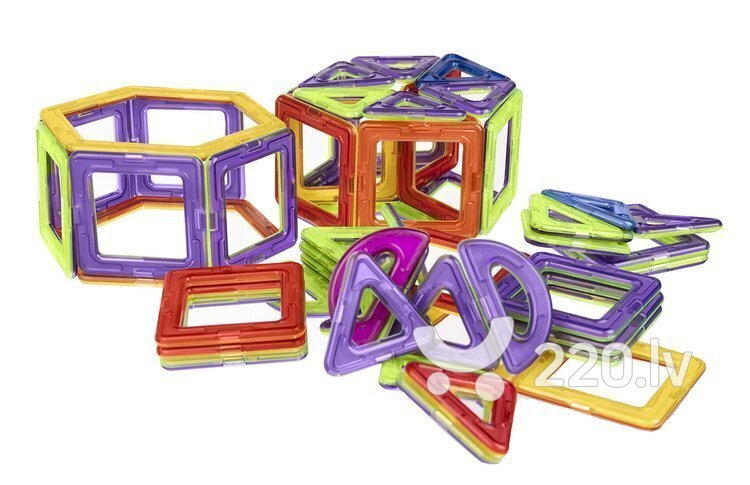 Izmēri: 26x17x16 cmIetver: burtus, ciparus, papildu palīgelementus, 56 dažādas formas blokus, kastīti ar rokturiMagnētiskais konstruktors, 41 detaļasMagnētiskais konstruktors, 41 detaļas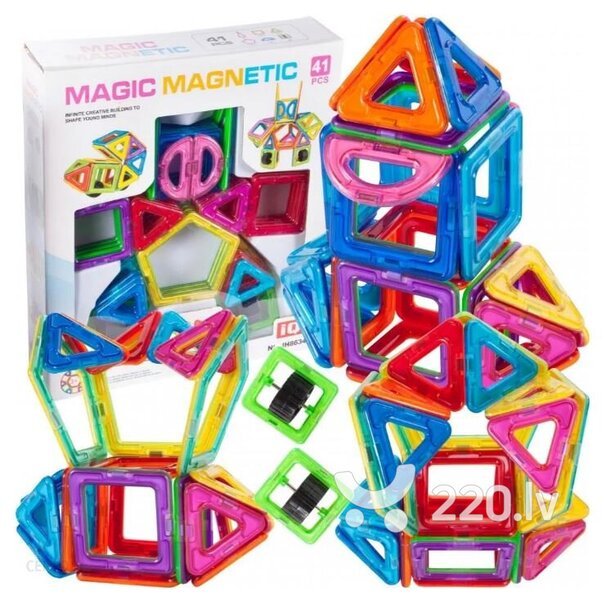 Klucīšiem ir ļoti spēcīgi magnēti, kas notur bērnu radītus objektus.Bloki ir ļoti viegli un ļoti izturīgi. No tiem var izveidot pārsteidzošas ēkas. Komplektā ietilpst grāmatiņa ar attēliem.Iepakojuma izmēri: 29 x 7 x 33 cmElementu skaits: 41 gab.Izglītojoša spēle - Krāsainas figūrasIzglītojoša spēle - Krāsainas figūras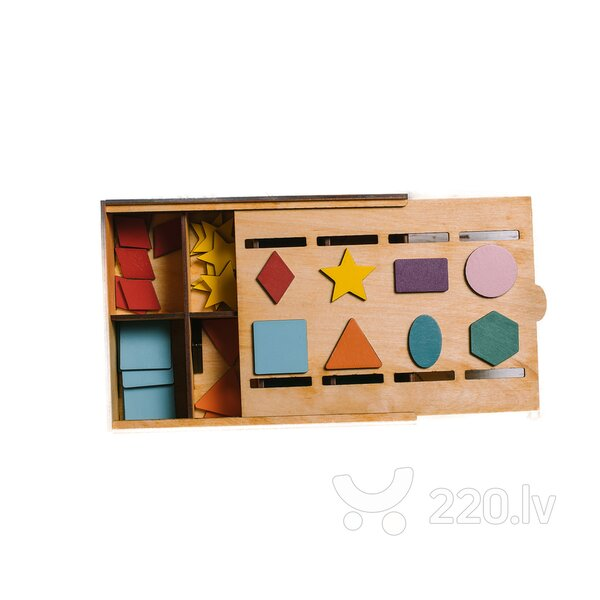 Izmērs 20*15*7 cm.8 figūras (pa 9 gab.) x  8 krāsas Puzle formas cipariPuzle formas cipari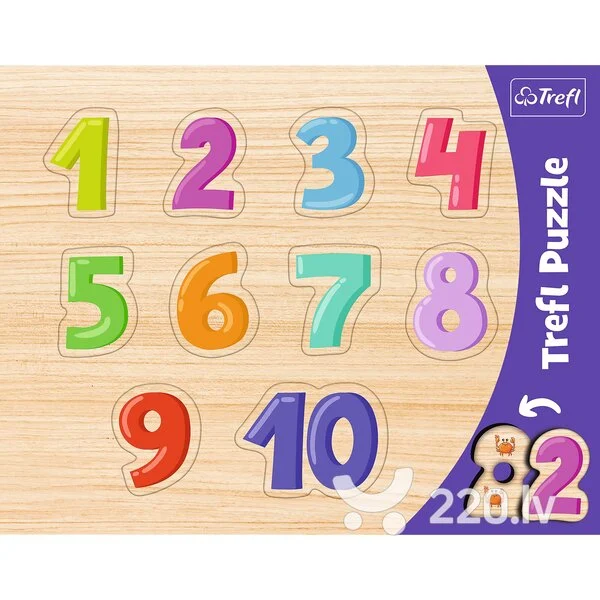 Materiāls: koks Izmērs 20 x 30 cmPuzzle Step Puzzle maxi 24 "Vinnijs Pūks"Puzzle Step Puzzle maxi 24 "Vinnijs Pūks"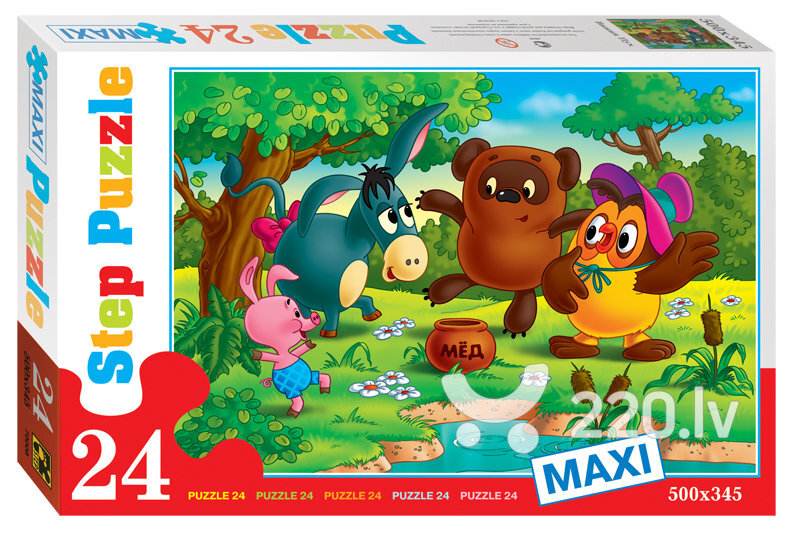 Saliktās puzles attēla izmērs ir 500x345 mmPuzles motīvs no filmas "Vinnijs Pūks" ("Vinnijs Pūks")Puzle metāla kastē, augļi dārzeņi 25 gab.Puzle metāla kastē, augļi dārzeņi 25 gab.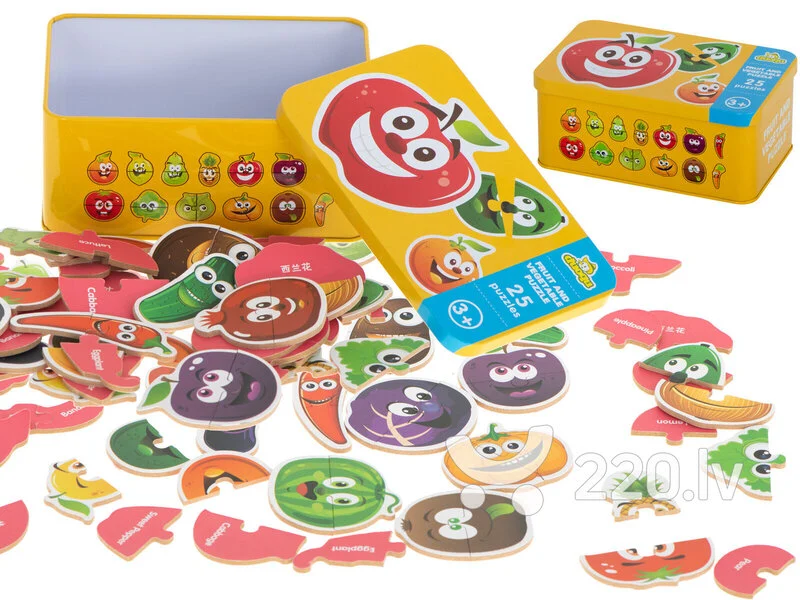 Puzle sastāv no 25 gabaliemIepakojuma izmēri 20 x 15 x 7cmMagnētiskā tāfele profesijasMagnētiskā tāfele profesijas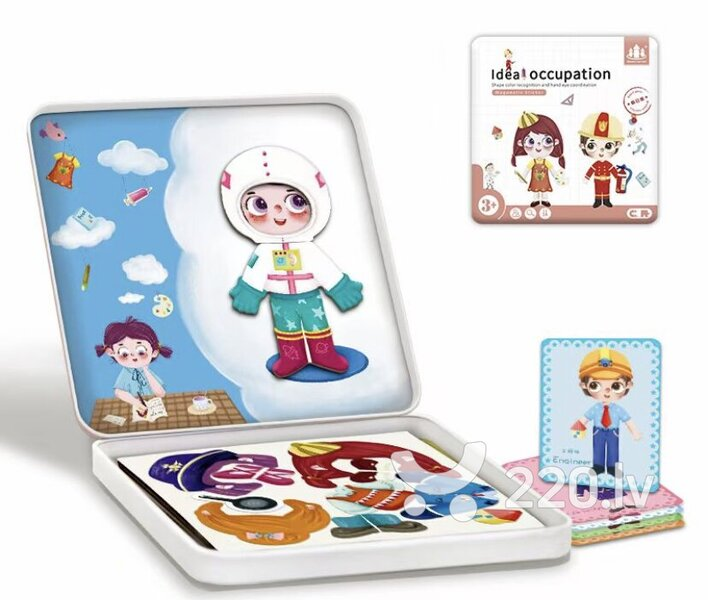 Tāfelei ir magnētiska virsma, uz kuras var pielīmēt komplektā esošos magnētus. Komplektā ietilpst:- Magnētiskā tāfele- Magnēti- KartiņasKoka transporta līdzekļi - magnētiKoka transporta līdzekļi - magnēti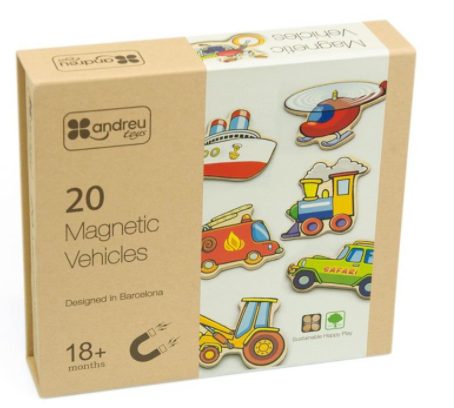 Komplektā 20 dažādi koka transporta līdzekļu magnētiņi. Piemērots kolektīvai lietošanai.Magnētiskā makšķerēšanas spēleMagnētiskā makšķerēšanas spēle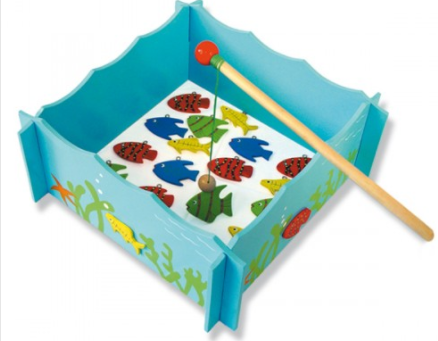 Komplektā ietilpst koka baseins, 20 zivtiņas un makšķere.Izmērs: 28 x 28 x 12 cmKoka mozaīkaKoka mozaīka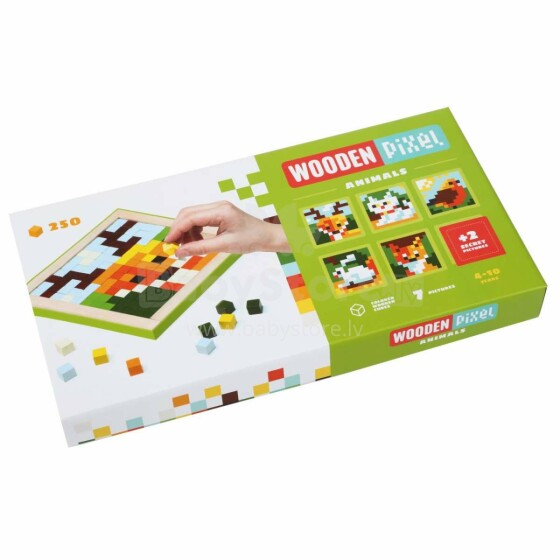 Materiāls: koksKomplektā: 250 detaļas, rāmisMozaīkas klucīšiMozaīkas klucīši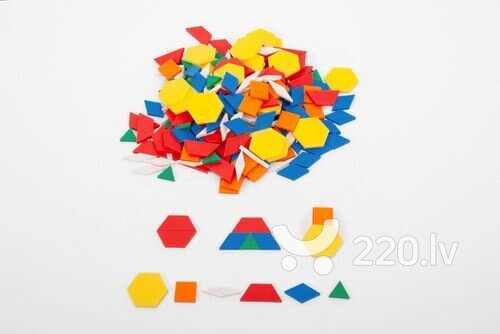 Izmērs: 18 x 22 cmMateriāls: koksKomplektā 250 gabMini vilciņš karuselisMini vilciņš karuselis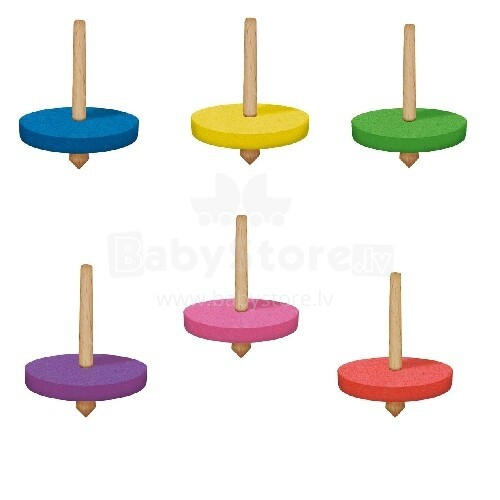 Diametrs: 5 cm, Materiāls: koka, akmens, Tāfele divpusēja, magnētiskaTāfele divpusēja, magnētiska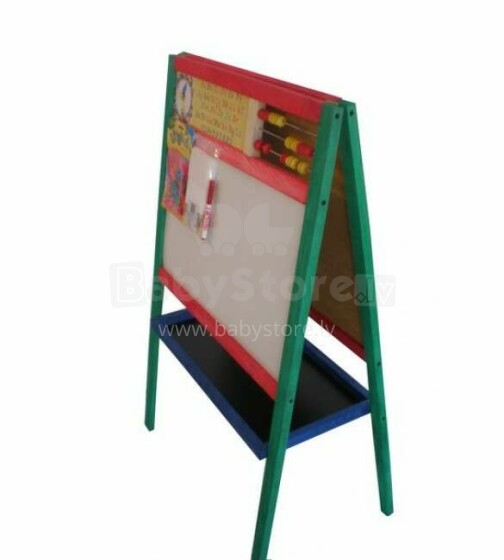 Var rakstīt ar krītiņu, švamme ietilpst komplektā. Otrajā pusē var rakstīt ar marķieri.Komplektā ietilpst tāfele, 5 krāsaini krītiņi, sūklis, magnētiskie burti. Tāfeles izmērs: ~ 46 х 43 х 78 смKrāsains koka ksilofonsKrāsains koka ksilofons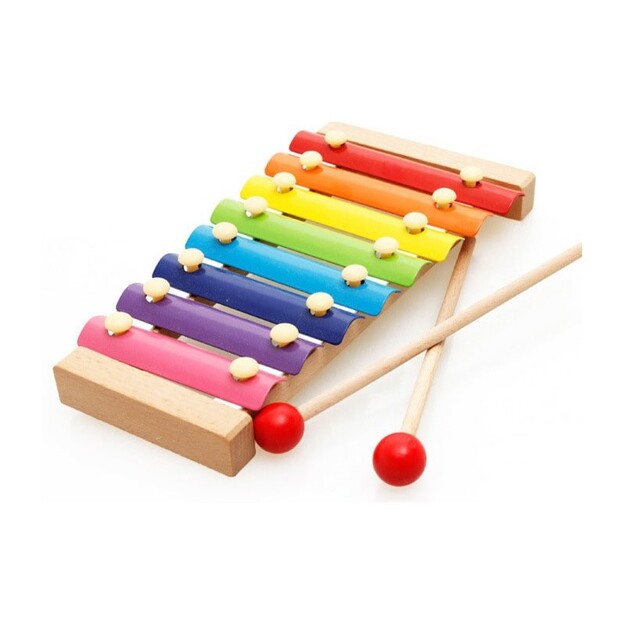 8 skaņu koka ksilofons.Komplektā ietilpst: ksilofons + 2 koka vālītesIzmēri:- ksilofons: 24 x 13 x 3 cm- vālīšu garums: 16,5 cmMeža dzīvnieki  figūriņas Meža dzīvnieki  figūriņas 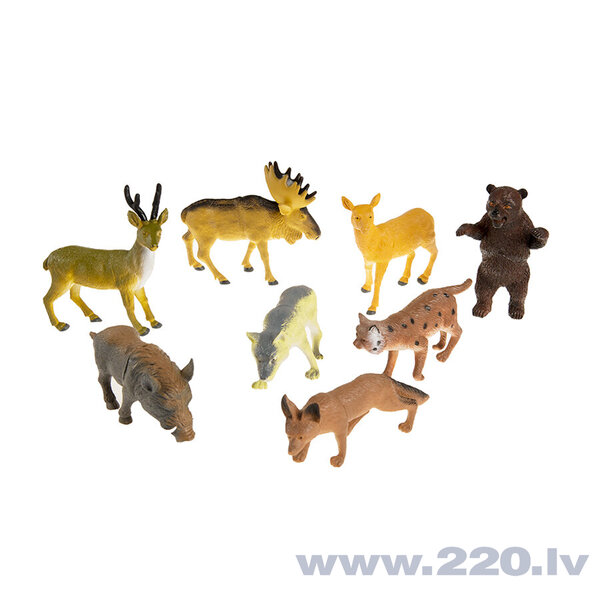 Izmērs: ne mazāki kā 5 x 8 cmMateriāls: plastmasaKomplektā 6-8 gbVingrošanas apļi/riņķiVingrošanas apļi/riņķi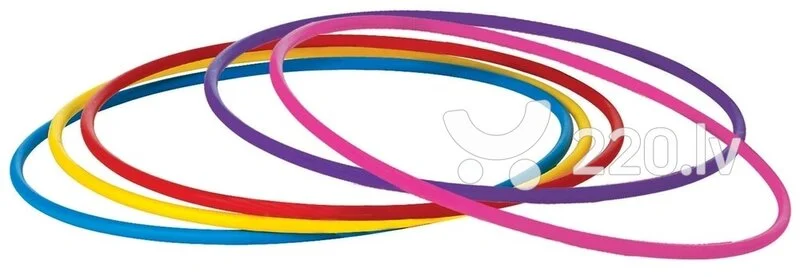 Materiāls: plastmasaApaļš vingrošanas riņķis.Diametrs 75 cm. Konusi treniņiem Konusi treniņiem 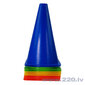 Komplektā 10 gab augstums: 23 cmMateriāls: izturīga plastmasaŪdensizturīgsAr somuPludmales tenisa komplekts Pludmales tenisa komplekts 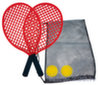 Komplektā: 2 sarkanās plastmasas raketes un 2 bumbas;Izmēri: 39,5 cm x 20 cmVingrošanas apļi/riņķiVingrošanas apļi/riņķi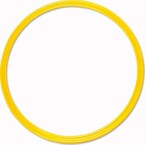 Materiāls: plastmasaApaļš vingrošanas riņķis.Diametrs 40 cm. Florbola nūjaFlorbola nūja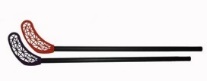 Florbola nūja 105 mmFlorbola bumbas Florbola bumbas 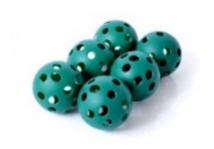 Ø 7 cmDaļu skaits iepakojumā:  6Izgatavots no:  plastmasas.Materiāli rokdarbiemMateriāli rokdarbiemMateriāli rokdarbiemMateriāli rokdarbiemMateriāli rokdarbiemMateriāli rokdarbiemAkrila burbuļi, 78 gab.Akrila burbuļi, 78 gab.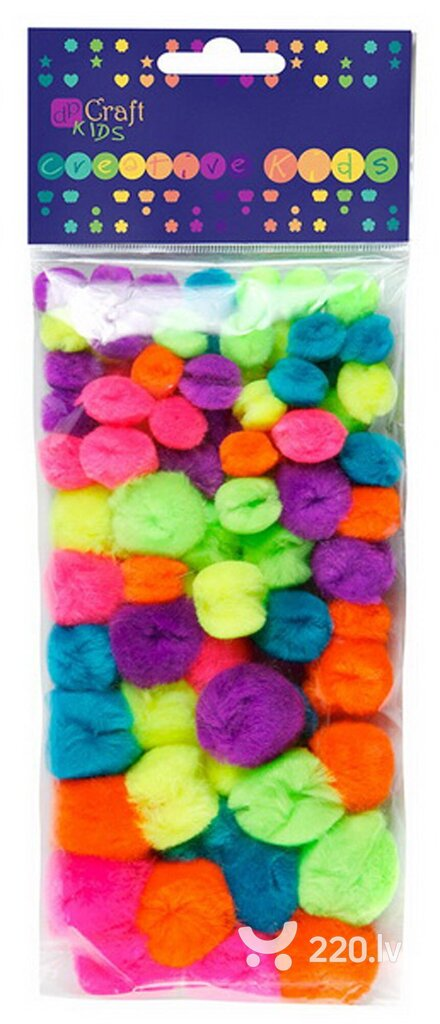 Dekoratīvi neona akrila burbuļi.Materiāls: akrilsKrāsa: daudzkrāsainaIzmērs: dažādsSkaits: 78 gab.Koka knaģiKoka knaģi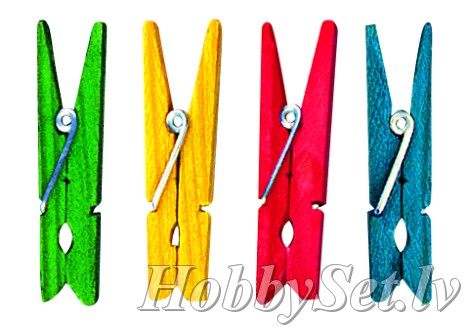 Koka knaģi, 4.5cm, 24gab., dažādas krāsasSpalvasSpalvas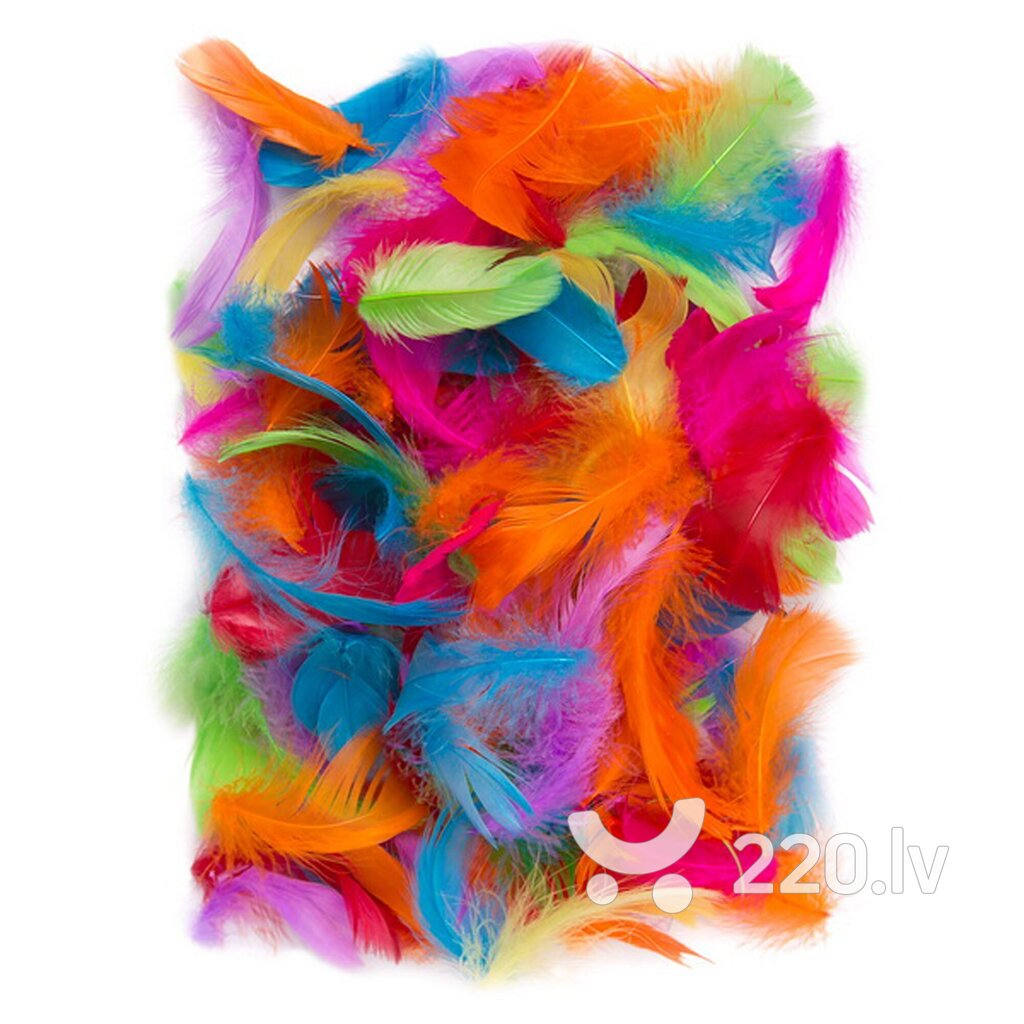 Spalvas 5-12 cm, 10 g, košasŠenila kociņiŠenila kociņi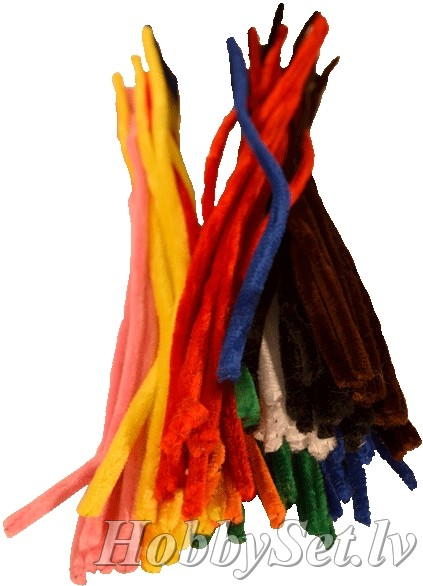 Šenila kociņi (pūkaina stieple), 0.8x50cm, 10gab., krāsu asortiFloristikas stiepleFloristikas stieple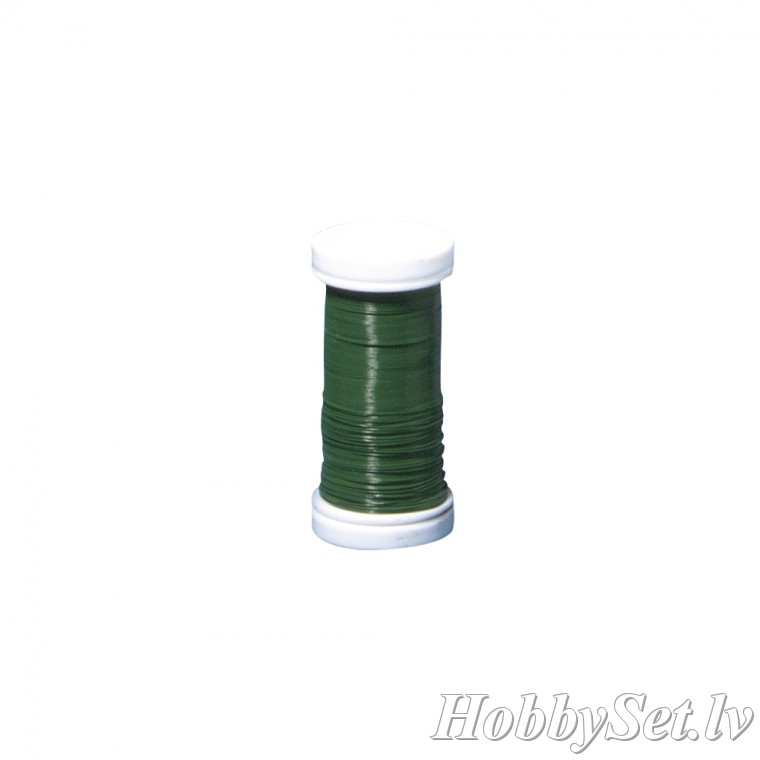 Floristikas stieple, D:0.3mm, 100m, tumši zaļaPērļu knaiblesPērļu knaibles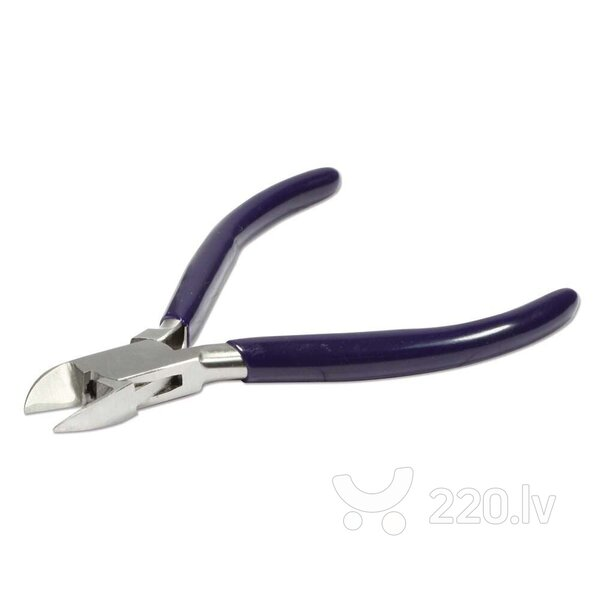 Pērļu knaibles:Ērts rokturis;Mīkstam metālam;Garums ~ 115 mm;Kokvilnas izšūšanas diegi Muline Kokvilnas izšūšanas diegi Muline 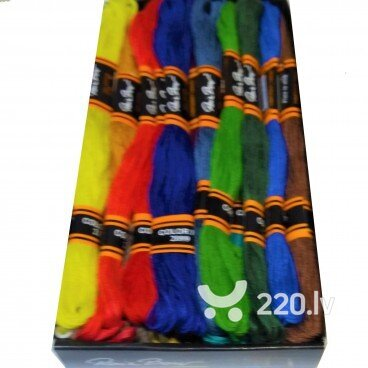 100% merserizēta kokvilna;Tirdzniecības numurs 32 / 2x6;Komplektā 24x8 m. Līmējamās un kustīgās rotaļlietu acis Līmējamās un kustīgās rotaļlietu acis 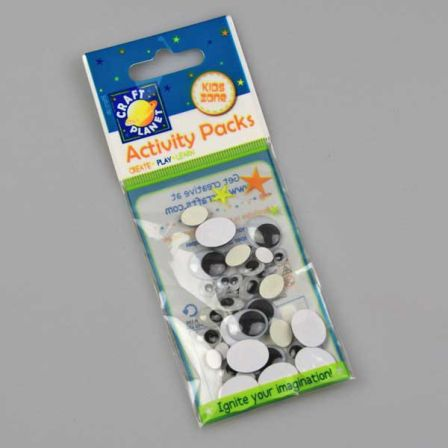 Ovālas. Asorti. (36gab) D: 6-10 mmPlastmasas actiņasPlastmasas actiņas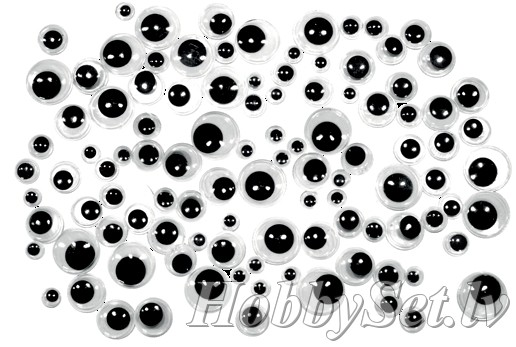 Plastmasas actiņas, kustīgas, D:10 mm,Komplektā 10 gbMagnētiskā līmlente Magnētiskā līmlente 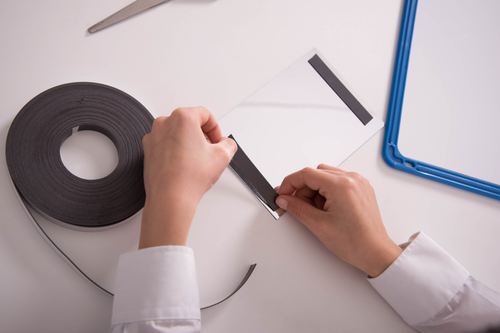 10m*8mm Lentes viena puse ir magnētiska un otra ir lipīga, to var pielīmēt uz izvēlēto attēlu vai priekšmetu un pēc tam to piestiprināt pie jebkuras metāliskas virsmas, Koka pērlītes (10 mm, 40 gb.)Koka pērlītes (10 mm, 40 gb.)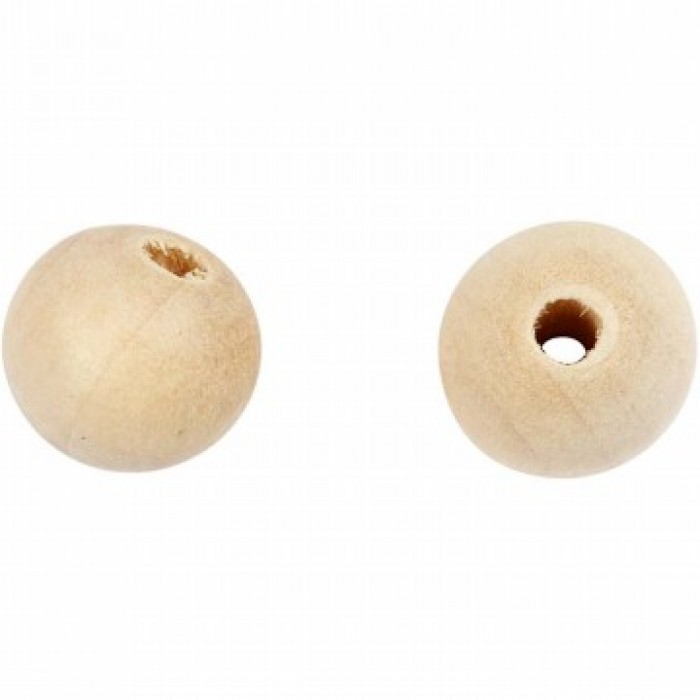 Neapstrādāta koka pērlītes, diametrā 10 mm, pērlīšu caurumu izmērs 2,5 mm, iepakojumā 40 gb.Koka pērles burtiKoka pērles burti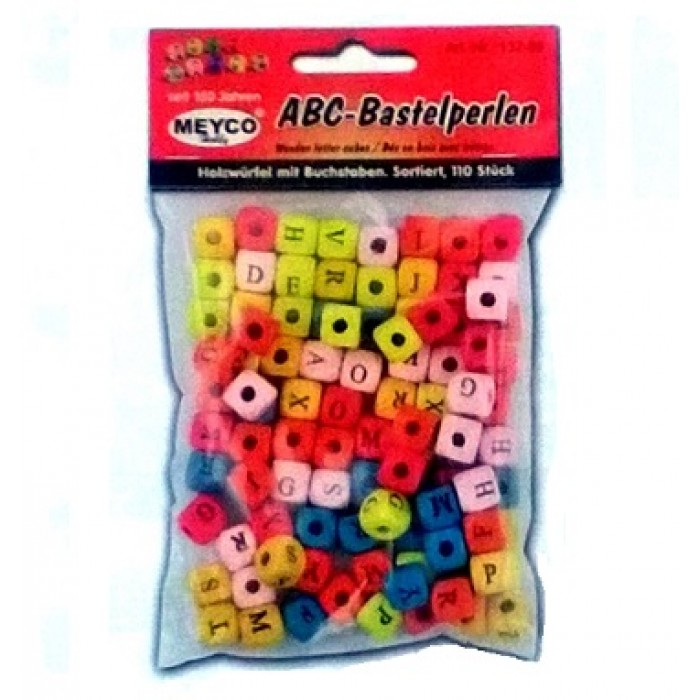 Koka pērles "Burti", iepakojumā 110gb., izmērs 9x9x9mm ar caurumiņu.